Il corso di flauto permetterà allo studente di integrarsi in ambienti musicali, quali gruppi di strumenti o formazioni vere e proprie.Il corso di flauto permetterà allo studente di integrarsi in ambienti musicali, quali gruppi di strumenti o formazioni vere e proprie.▼ A chi è rivoltoIl corso di flauto traverso vuole essere fonte di divertimento e di crescita personale. È adatto sia per chi inizia, sia per chi vuole maturare il suo futuro musicale e affrontare la professione.Il corso è quindi rivolto a tutti, considerando sempre la capacità fisica che riguarda il sostegno dello strumento. I bambini che però hanno intenzione di proseguire uno studio musicale inizieranno con il flauto dolce, dato che offre maggiore comodità di sostegno e sviluppa aspetti importanti che verranno poi riportati sul flauto traverso.▼ Contenuti del corsoMontaggio e pulizia dello strumento;Corretta posizione e respirazione diaframmatica;Studi sull'imboccatura con sola testata;Studi tecnici e musicali;Musica d'insieme;Esibizione singola o in formazioni di vario tipo.▼ Testi consigliatiGariboldi, Piazza, Trevor wye, Köhler, Hugues.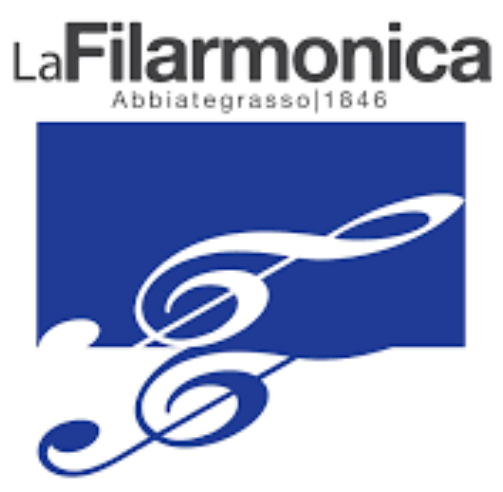 